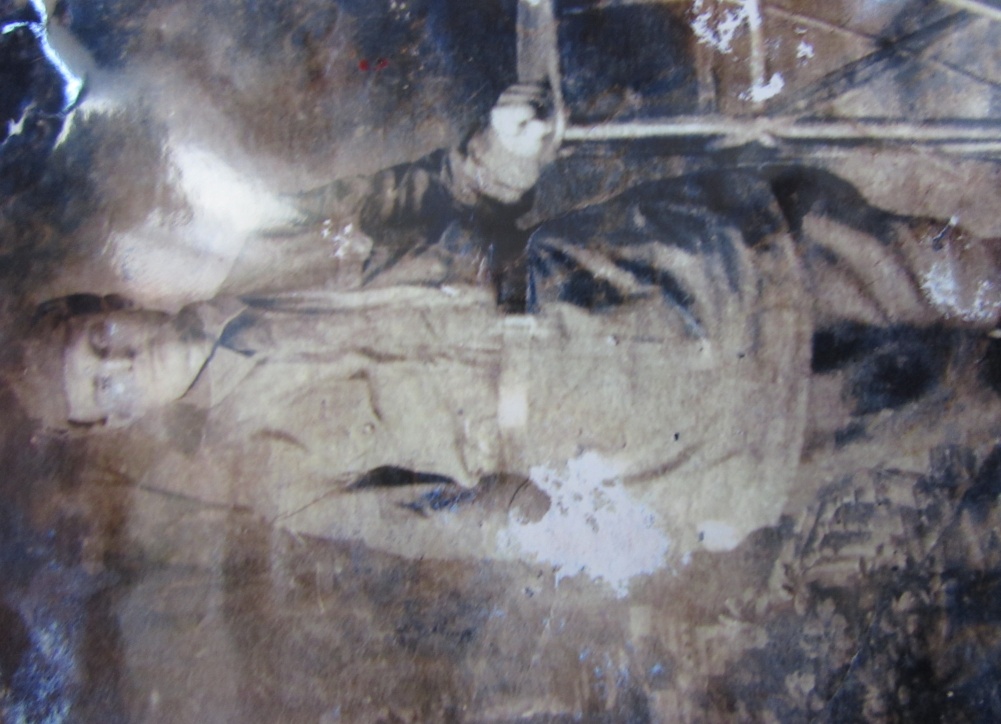 Нечитайло Иван Нестерович1912-1987